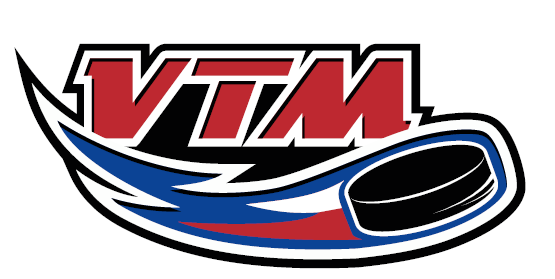 Královéhradecký KSLH byl pověřen pořádáním turnajů VTM, a to pro roč. 2001 (U15) a pro roč. 2003 (U13).Roč. 2001 			pořadatel HCM Jaroměř		8.11.2015Účastníci:			Královéhradecký kraj				Ústecký kraj				Liberecký krajVýsledky turnaje:Pořadí:	1.		Královéhradecký kraj		2.		Ústecký kraj		3.		Liberecký krajRoč. 2003 			pořadatel HC Dvůr Králové n.L.	8.11.2015Účastníci:			Královéhradecký kraj				Ústecký kraj				Liberecký krajVýsledky turnaje:Pořadí:	1.		Praha		2.		Liberecký kraj		3.		Královéhradecký kraj		4.		ÚsteckýTurnaj roč. 2001 se obešel bez zranění a menší tresty byly uděleny za běžné přestupky.Na turnaji roč. 2003 došlo ke zranění hráče – zranění nohy. Ke zranění nedošlo faulem. Tresty byly uděleny za běžné přestupky. V jednom utkání byl udělen trest 5+OK za faul kolenem.Turnajů se zúčastnil místopředseda VV Královéhradeckého KSLH Mgr. Ondřej Votroubek a předal pohár vítězi turnaje roč. 2001.Jménem VV Královéhradeckého KSLH Mgr. Ondřej Votroubek děkuje trenérům a členům realizačních týmů za jejich obětavý a profesionální přístup při zajištění průběhu obou akcí.Zároveň děkuje zástupcům klubu HCM Jaroměř a HC Dvůr Králové n.L. za zajištění prostor a podmínek pro hladký průběh obou turnajů. Gratulujeme k dosaženým sportovním výsledkům.Kraj KrajvýsledekKrálovéhradeckýLiberecký3 : 2ÚsteckýLiberecký3 : 0ÚsteckýKrálovéhradecký2 : 3Kraj KrajvýsledekKrálovéhradeckýLiberecký3 : 4PrahaÚstecký7 : 1KrálovéhradeckýÚstecký                9 : 3       o 3.m.PrahaLiberecký                7 : 3       o.1.m.